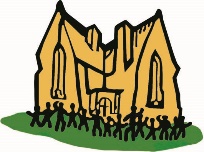 Ribchester St. Wilfrid’s C of E Primary SchoolSchool Uniform Order FormPayable on delivery of uniform – cash or cheques (cheques payable to LCC) or payment via ParentPaySigned _______________________Contact Telephone Number ______________________________Child’s Name: Child’s Name: SizeSizeSizeSizeSizeSizeChild’s Name: Child’s Name: 3/45/6    7/89/1011/1213   Sweatshirt£11.00Cardigan£12.00Fleece jacketOPTIONAL ITEM£15.00Shower Proof Reversible JacketOPTIONAL ITEM£21.00Book bag (EYFS/KS1)£6.50Book bag (KS2)£7.50Cotton Pumpbag (EYFS/KS1)£6.50Rucksack Style Nylon Bag (KS2)£7.00